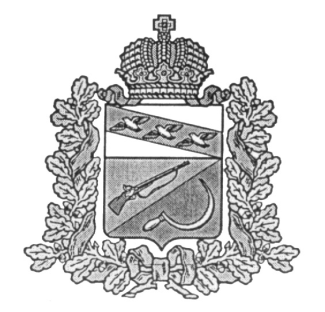 АДМИНИСТРАЦИЯЗНАМЕНСКОГО СЕЛЬСОВЕТАЩИГРОВСКОГО РАЙОНА КУРСКОЙ ОБЛАСТИП О С Т А Н О В Л Е Н И ЕОт 28 августа 2019 г.      №70          О внесении изменений в постановление Администрации Знаменского сельсовета Щигровского района от 29.02.2016 года № 14 «О порядке сообщения муниципальными  служащими Администрации Знаменского сельсовета Щигровского района о возникновении личной заинтересованности при исполнении должностных обязанностей, которая приводит или может привести к конфликту интересов и о комиссии по соблюдению требований к служебному поведению муниципальных служащих Администрации Знаменского сельсовета Щигровского района и урегулированию конфликта интересов»      В соответствии с Указом Президента Российской Федерации от 22 декабря 2015 г. № 650 «О порядке сообщения лицами, замещающими отдельные государственные должности Российской Федерации, должности федеральной государственной службы, и иными лицами о возникновении личной заинтересованной при исполнении должностных обязанностей, которая приводит или может привести к конфликту интересов, и о внесении изменений в некоторые акты Президента Российской Федерации»,  постановлением Губернатора Курской области от 18.02.2016 № 33-пг «О порядке сообщения государственными гражданскими служащими Курской области о возникновении личной заинтересованности при исполнении должностных обязанностей, которая приводит или может привести к конфликту интересов, и о внесении изменений в постановление Губернатора Курской области от 27.08.2010 № 343-пг», постановлением Губернатора Курской области от 27.08.2010 № 343-пг( в ред. от 20.09.2018 года),  Администрация Знаменского сельсовета Щигровского района                                              постановляет:Внести в Положение о комиссии по соблюдению требований к служебному поведению муниципальных служащих и урегулированию конфликта интересов, утвержденное постановлением Администрации Знаменского сельсовета Щигровского района от 29.02.2016 года № 14, следующие изменения:Подпункт а) пункта 11 Положения о комиссии по соблюдению требований к служебному поведению муниципальных служащих и урегулированию конфликта интересов изложить в следующей редакции:«а) представление Главой Знаменского сельсовета Щигровского района в соответствии с пунктом 26 Положения о проверке достоверности и полноты сведений, представляемых гражданами, претендующими на замещение должностей государственной гражданской службы Курской области, и государственными гражданскими служащими Курской области, и соблюдения государственными гражданскими служащими Курской области требований к служебному поведению, утвержденного постановлением Губернатора Курской области от 14.12.2009 N 400, материалов проверки, свидетельствующих:-о представлении муниципальным служащим недостоверных или неполных сведений, предусмотренных подпунктом "а" пункта 1 названного Положения;-о несоблюдении муниципальным служащим требований к служебному поведению и (или) требований об урегулировании конфликта интересов;              1.2. Пункт 22 исключить.2. Утвердить новый прилагаемый состав Комиссии по соблюдению требований к служебному поведению муниципальных служащих администрации Знаменского сельсовета  и урегулированию конфликта интересов.   3.Контроль за исполнением настоящего постановления возложить на заместителя Главы Администрации Знаменского сельсовета Щигровского района Носореву Т.А.   4. Настоящее постановление вступает в силу со дня обнародования. Глава Знаменского сельсовета Щигровского района               С.Н. Аболмасов                                                                                                                Приложение   к постановлению                                                                                  Администрации                                                                                    Знаменского   сельсовета                                                                                   Щигровского района                                                                                 от Состав комиссиипо   соблюдению требований к  служебному поведению   муниципальных служащих   Администрации Знаменского  сельсовета Щигровского района и   урегулированию конфликта  интересовПредседатель комиссии:        Носорева Татьяна Александровна, заместитель                                             Главы Администрации Знаменского сельсоветаЗаместитель председателя комиссии:                                 Брыткова Нина Анатольевна,   начальник отдела                                            Администрации Знаменского сельсоветаСекретарь комиссии:             Букреева Лариса Григорьевна, депутат                                           Собрания  депутатов Знаменского сельсоветаЧлены комиссии:                   Рыжкова Наталья Александровна, председатель                                           участковой   избирательной комиссии                                        Гойнацкая Зоя Михайловна, председатель                                         Совета Ветеранов